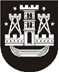 KLAIPĖDOS MIESTO SAVIVALDYBĖS TARYBASPRENDIMASDĖL SUTIKIMO PERIMTI VALSTYBĖS TURTĄ KLAIPĖDOS MIESTO SAVIVALDYBĖS NUOSAVYBĖN 2021 m. vasario 26 d. Nr. T2-50KlaipėdaVadovaudamasi Lietuvos Respublikos vietos savivaldos įstatymo 6 straipsnio 26 ir 29 punktais ir Lietuvos Respublikos valstybės ir savivaldybių turto valdymo, naudojimo ir disponavimo juo įstatymo 6 straipsnio 2 punktu, Klaipėdos miesto savivaldybės taryba nusprendžia:1. Sutikti iš valstybės neatlygintinai perimti Klaipėdos miesto savivaldybės nuosavybėn savarankiškosioms savivaldybės funkcijoms – nekilnojamųjų kultūros vertybių teritorijų tvarkymui ir apsaugai bei gyventojų poilsio organizavimui įgyvendinti šį nekilnojamąjį turtą:1.1. negyvenamąją patalpą – garažą Kūlių Vartų g. 5A-1, Klaipėdoje (unikalus Nr. 2197-4001-1011:0002, pastato, kuriame yra patalpa, pažymėjimas plane – 2G1p, bendras plotas – 19,44 kv. m), pradinė vertė – 20 800,00 Eur;1.2. negyvenamąją patalpą – garažą Kūlių Vartų g. 5A-2, Klaipėdoje (unikalus Nr. 2197-4001-1011:0003, pastato, kuriame yra patalpa, pažymėjimas plane – 2G1p, bendras plotas – 19,41 kv. m), pradinė vertė – 20 900,00 Eur;1.3. negyvenamąją patalpą – garažą Kūlių Vartų g. 5A-3, Klaipėdoje (unikalus Nr. 2197-4001-1011:0001, pastato, kuriame yra patalpa, pažymėjimas plane – 2G1p, bendras plotas – 19,38 kv. m), pradinė vertė – 20 900,00 Eur.2. Įgalioti Klaipėdos miesto savivaldybės administracijos direktorių pasirašyti 1 punkte nurodyto nekilnojamojo turto perdavimo ir priėmimo aktą.3. Perduoti sprendimo 1 punkte nurodytą turtą, jį perėmus savivaldybės nuosavybėn, Klaipėdos miesto savivaldybės administracijai valdyti, naudoti ir disponuoti juo patikėjimo teise.4. Skelbti šį sprendimą Klaipėdos miesto savivaldybės interneto svetainėje. Šis sprendimas gali būti skundžiamas Lietuvos administracinių ginčų komisijos Klaipėdos apygardos skyriui arba Regionų apygardos administraciniam teismui, skundą (prašymą) paduodant bet kuriuose šio teismo rūmuose, per vieną mėnesį nuo šio sprendimo įteikimo suinteresuotai šaliai dienos. Savivaldybės merasVytautas Grubliauskas